TGA Lesson Plan: 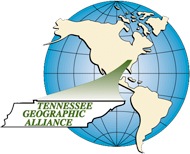 Remembering 9/11 Created by:  Michael Robinson   Houston High School, Germantown, TNCreated by:  Michael Robinson   Houston High School, Germantown, TNCreated by:  Michael Robinson   Houston High School, Germantown, TNGrade Level: 11thGrade Level: 11thCourse Title: U.S. History and GeographyState Standard(s)State Standard(s)US. 111 - Describe the impact of the September 11, 2001 terrorist attack on the World Trade Center and Pentagon… (E,G,H,P)Time RequiredTime Required30-45 minutesSlideNumber(s)Lesson OutlineLesson Outline1-3Introduction to the lesson with Tennessee Standards and connections to Common Core.Introduction to the lesson with Tennessee Standards and connections to Common Core.4Ask students what they know and remember about 9/11.Ask students what they know and remember about 9/11.5-10Bell Ringer: World Muslim PopulationTo counter the stereotype some people may have that all Muslims are terrorists. Discuss with the students that most Muslims do not live in the Middle East, they are not Arabic, and most importantly they are not terrorists. Bell Ringer: World Muslim PopulationTo counter the stereotype some people may have that all Muslims are terrorists. Discuss with the students that most Muslims do not live in the Middle East, they are not Arabic, and most importantly they are not terrorists. 11Discuss with the students that just because the terrorists have ties to Saudi Arabia this does not mean Saudi Arabia is an enemy of the United States. This map shows all the countries who supported the United States during the First Gulf War.Discuss with the students that just because the terrorists have ties to Saudi Arabia this does not mean Saudi Arabia is an enemy of the United States. This map shows all the countries who supported the United States during the First Gulf War.12-20Explain and discuss with the students the path the terrorists took to the United States.Explain and discuss with the students the path the terrorists took to the United States.21-39Discuss with the students:1. How the attack unified out political leaders.2. Describe the heroic acts people performed during and after the attacks3. Discuss the design of the memorials.4. Explain why it is important to remember those who died.5. Discuss how Vice President Joe Biden’s own personal tragedies help him relate to the families of the victims from Flight 93.Discuss with the students:1. How the attack unified out political leaders.2. Describe the heroic acts people performed during and after the attacks3. Discuss the design of the memorials.4. Explain why it is important to remember those who died.5. Discuss how Vice President Joe Biden’s own personal tragedies help him relate to the families of the victims from Flight 93.40-41Student Assignment: Summarize Personal Accounts from the website:http://www.wherewereyouon911.comHave students conduct an interview of an adult who remembers where they were during 9/11.Student Assignment: Summarize Personal Accounts from the website:http://www.wherewereyouon911.comHave students conduct an interview of an adult who remembers where they were during 9/11.42Inspirational Video showing how Canadians helped Americans and other travelers who were stranded in Newfoundland right after the attacks when all the airports were closed.Inspirational Video showing how Canadians helped Americans and other travelers who were stranded in Newfoundland right after the attacks when all the airports were closed.